Publicado en Ciudad de México el 19/04/2024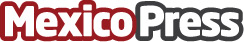 Insignias Digitales, la clave para destacar en el proceso de reclutamiento: TecmilenioEn un mundo cada vez más digital, las insignias digitales son un factor diferenciador en el mercado laboralDatos de contacto:Patricia RodríguezTecmilenio8123523624Nota de prensa publicada en: https://www.mexicopress.com.mx/insignias-digitales-la-clave-para-destacar-en Categorías: Nacional Recursos humanos Formación profesional Innovación Tecnológica http://www.mexicopress.com.mx